CURRICULUM VITAE     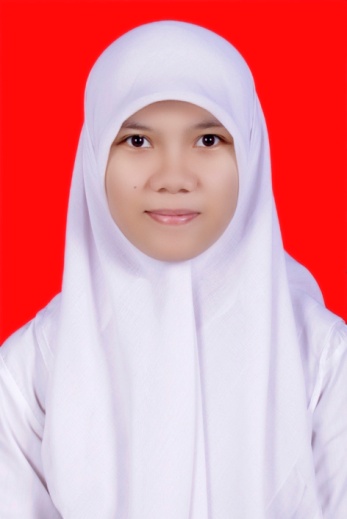 Personal DataNama		: Dina OktariaPanggilan		: DinaTTL			: Bandar Lampung, 3 Oktober 1995Alamat Rumah	: Jl. Z.A Pagar Alam gg. Erra nomor 3 LK II Labuhan Ratu, Bandar LampungAlamat Kos	: Jl. Kalimongso nomor 120 RT 4 RW 1 Jurangmangu, Pondok Aren, Tangerang SelatanAgama		: IslamGol. Darah		: OEmail		: oktariad@gmail.com Nomor HP/WA		:  08978785723Motto: The more you give, The more you will getRiwayat PendidikanPengalaman Organisasi Pengalaman KepanitiaanPanitia Lomba Debat Gema Mahasiswa Eksakta Universitas Lampung-2013Panitia Publikasi dan Dokumentasi ENSC ( ESo National Scrabble Competition) – 2014Panitia Seminar Describe ( Debate, Scholarship, and Scrabble)– 2014Bendahara Try Out Kemala (Maret) - 2015Bendahara Malam Keakraban Keluarga Mahasiswa Lampung – 2015Pengawas USM STAN - 2015Bendahara Try Out Kemala Nasional (September) – 2015Panitia Dekorasi TreARTsury-2015 Panitia OPTK - 2015Analisis SWOTStrengthDisiplin : Sangat menghargai waktu, tidak suka yang namanya keterlambatan, lebih baik saya menunggu orang lain daripada oranglain menunggu saya.Bertanggung Jawab : Apabila mengemban suatu amanah, saya akan berupaya untuk mengemban amanah tersebut sebaik-baiknya.WeaknessIntrovert (Tertutup) : Tidak suka menceritakan kehidupannya kepada orang lain.OpportunityMempunyai beberapa pengalaman menjadi panitia di beberapa acara di PKN STAN.ThreatJadwal kuliah yang suka berubah-ubah dan adanya tugas-tugas individu maupun kelompok yang dikhawatirkan dapat mengganggu  selama kepanitian nantinya.No.InstitusiPeriode1SD Negeri 1 Labuhan Ratu2001-20062SMP Negeri 22 Bandar Lampung2007-20093SMA Negeri 9 Bandar Lampung2010-20134 S1 Pendidikan Fisika Universitas Lampung20136 D3 Kebendaharaan Negara STAN2014- sekarangNo.OrganisasiPosisiPeriode1Ansamble Music 9 , SMA N 9 B.L  Wakil Sekertaris20112NIners English Club , SMA N 9 B.Ldiv. Scrabble20123English Society ,Universitas LampungAnggota20134Himpunan Mahasiswa Esakta, Universitas LampungAnggota20135Ikatan Muslim Mahasiswa Anggaran (IMMA) STANAnggota20146Keluarga Mahasiswa Lampung (Kemala)Anggota2014-sekarang